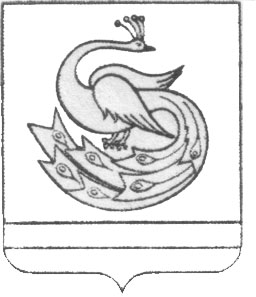 АДМИНИСТРАЦИЯ  ПЛАСТОВСКОГО МУНИЦИПАЛЬНОГО РАЙОНА                        П О С Т А Н О В Л Е Н И Е«_19_»____06________2018 г.                                                         №483В соответствии с Федеральными законами от 21.12.1994 года №69-ФЗ «О пожарной безопасности», от 06.10.2003 года №131-ФЗ «Об общих принципах организации местного самоуправления в Российской Федерации», от 22.07.2008 года № 123-ФЗ «Технический регламент о требованиях пожарной безопасности»  в целях обеспечения защищенности населения и имущества от пожаров, повышения ответственности организаций, должностных лиц и граждан в сфере обеспечения пожарной безопасности на территории Пластовского городского поселения, руководствуясь Уставом Пластовского муниципального района и Уставом Пластовского городского поселения,  администрация Пластовского муниципального районаПОСТАНОВЛЯЕТ:1. Утвердить Положение о проведении пожарно-профилактической работы в жилом секторе и на объектах с массовым пребыванием людей на территории Пластовского  городского поселения  (далее - Положение) согласно приложению.2. Рекомендовать руководителям предприятий, учреждений, организаций, находящихся на территории Пластовского городского поселения, независимо от организационно-правовых форм собственности и ведомственной принадлежности, в своей деятельности руководствоваться настоящим Положением.3. Настоящее постановление опубликовать в газете «Знамя Октября» и разместить на официальном сайте администрации Пластовского муниципального района в сети «Интернет».4. Организацию выполнения настоящего постановления возложить на первого заместителя главы Пластовского муниципального района  Пестрякова  А.Н. Глава Пластовскогомуниципального района                               А.В. НеклюдовПоложениео проведении пожарно-профилактической работы в жилом секторе и на объектах с массовым пребыванием людей          на территории Пластовского городского поселения1. Планирование профилактической работы по обеспечению соблюдения требований пожарной безопасности и организации пожарно-профилактической работы в жилом секторе и на объектах с массовым пребыванием людей на территории Пластовского городского поселения (далее - поселение) осуществляется в соответствии с федеральными законами «О пожарной безопасности», «Об общих принципах организации местного самоуправления в Российской Федерации», «Технический регламент о требованиях пожарной безопасности», «О добровольной пожарной охране», приказами МЧС РФ и другими нормативными правовыми актами в области обеспечения пожарной безопасности.2. Планирование профилактической работы осуществляется заблаговременно для обеспечения пожарной безопасности населения, сохранения материальных и культурных ценностей от опасностей, возникающих при возникновении пожаров на территории поселения.3. Цели профилактической работы:3.1. Повышение уровня противопожарной защиты жилого сектора и объектов с массовым пребыванием людей.3.2. Минимизация материальных и социальных потерь от пожаров в жилых помещениях и на объектах с массовым пребыванием людей.3.3. Усиление роли и эффективности профилактики в области пожарной безопасности.3.4. Принятие мер по устранению нарушений требований пожарной безопасности.4. К объектам проведения профилактической работы относятся жилой сектор и организации, имеющие объекты с массовым пребыванием людей.5. В ходе профилактической работы отрабатывается задача комплексного использования сил и средств по предупреждению пожаров и гибели людей в жилом секторе и на объектах с массовым пребыванием людей, привлечению заинтересованных надзорных органов, правоохранительных органов, а также общественности.6. Ответственность за планирование и организацию пожарно-профилактической работы возлагается:6.1. В жилом секторе на отдел благоустройства и дорожного хозяйства администрации Пластовского муниципального района (Черкашин В.Ю.), руководителя общества с ограниченной ответственностью «Районная управляющая компания» Токарева Ф.В.6.2. На объектах с массовым пребыванием людей  на руководителей организаций, учреждений, находящихся на территории поселения, независимо от ведомственной принадлежности и форм собственности, в ведении которых находятся объекты с массовым пребыванием граждан.Об организации пожарно-профилактической работы в жилом секторе и на объектах с массовым пребыванием людей на территории Пластовского городского поселения Приложениек постановлению администрацииПластовского муниципального районаот _19.06.2018_ № 483